CHURCH OF OUR LADY                                 020 8759 9136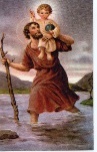 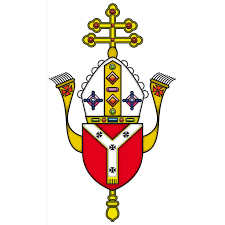 AND ST CHRISTOPHER 	          email: cranford@rcdow.org.ukCRANFORD		               web: https://parish.rcdow.org.uk/cranford32 High Street, Cranford, TW5 9RG                   2nd Sunday in Ordinary Time - 14th & 15th JanuaryReadings: 2nd Sunday in Ordinary Time (Year A) Page 125:  Isaiah 49:3, 5-6, 1 Corinthians 1:1-3, John 1:29-343rd Sunday in Ordinary Time (Year A) Page 127:  Isaiah 8:23-9:3, 1 Corinthians 1:10-13, 17, Matthew 4:12-23IMPORTANT DATES:  Confirmations:  Saturday, 18th February 2023 at 2.00 pm; First Holy Communions:  Saturday, 25th February 2023 at 2.00 pmVOLUNTEERS REQUIRED FOR COUNTERS AND CATECISTS please advise Fr John if you would like to volunteer.CARITAS, we would like a volunteer to be a Caritas Representative for our parish.  Please see notice board at the back of the church and advise Fr John if you would like to help.CAFOD, are looking for people join them in their mission in the Westminster diocese. CAFOD want to raise awareness about their work across the developing world tackling poverty and injustice.  Find out more by joining one of the volunteer meetings in Lambeth, London on Saturday 21st January or at Oakwood, North London on Wed 1st February.  Please contact Tony Sheen at CAFOD for further details. westminster@cafod.org.uk or 0208 449 6970.MASS OFFERINGS There are is one space for January and serval spaces for February and we are taking bookings up to the end of March 2023.  You are encouraged to book anniversary Masses etc. AT LEAST three months in advance to avoid disappointment.  We recommend three Mass bookings per person at a time, so that everyone receives a fair chance to have Mass requests booked.  As the Diocese suggests moving to a cashless system, wherever possible, all payments should be made online through bank transfer into the parish account, quoting the reference “Mass Offering”.  Please refer to the bottom of this newsletter for bank details.  BAPTISMS Please request an appointment with Fr John via e-mail cranford@rcdow.org.ukPOLITE REQUEST Our insurers have asked us to ensure that only Diocesan approved contractors are engaged in property survey and repairs such as roof clearing, drain inspection etc. related to the church/presbytery. MARRIAGE Couples seeking marriage should inform Fr John AT LEAST six months before the scheduled wedding date so that there is enough time for all the necessary administration work to be processed. This is a statutory requirement applicable across all parts of the UK and overseas.  In the case of weddings scheduled for February 2024, the couple should come and see Fr John during the middle part of July 2023 as both office and Chancery will not be working during the month of August and it is important that a six-month period is kept to avoid difficulties.PRIMARY school signing forms (Certificate of Catholic Practice) If you have missed the assigned dates for CCP forms, please contact Fr John by email to make an appointment. You are encouraged to apply for more than one Catholic school, as the local schools around our area are often oversubscribed. Fr John is required to know the person for whom he is signing the form, so it is important that your child comes with you.  There is a reasonable expectation for the parents to be practising Catholics and be supportive of the parish. MASS INTENTIONSTHANK YOU FOR YOUR GENEROSITYMonthly Standing Order total:  £972.50.The Contactless machine is available in the Church. If you wish to donate by online banking please do so directly to our bank, giving your name as a reference and indicate if it is for baptism, wedding, mass intention etc.Gift Aid: If you are a UK taxpayer, the Diocese strongly recommends you to Gift Aid your donation, as the government will top up your donation by 25 percent. The parish relies heavily on this extra support, which comes at no additional cost to you. This facility is also available on the contactless device. It takes only just 2 minutes and is a one-time process, meaning all future donations made using the same bankcard will automatically be processed through Gift aid. If you have any questions on Gift Aid, please contact the parish office. Thank you for your continued financial support for your parish church.HSBC Bank:  Account name: WRCDT CranfordSort Code: 40-05-20 Account: 01308637  Parish TeamParish Priest:  Fr. John TaborEmail: johntabor@rcdow.org.ukCatechetical Co-ordinator: Bejoy IgnatiousWorking days:  Thursdays 9.00 am – 5.00 pm, Saturdays 11.00 am – 6.00 pm and on Sundays 9.00 am - 2.00 pm. Email: bejoyignatious@rcdow.org.uk Parish Secretary:  Gillian SatchellWorking days:  Wednesday & Friday morningsPlease e-mail parish office with requests and queriesIn-person enquires on Wed & Fri between 10.30 – 11.30 am.  Email: cranford@rcdow.org.uk Parish Safeguarding Officers:Natalie Smith & Pelazia RodriguesEmail: cranfordsg@safeguardrcdow.org.ukEmail: cranfordsg2@safeguardrcdow.org.uk Mobile: 07851 390118 (Dedicated Parish Safeguarding Number)--------------------------------------------------------Protecting your Privacy:In compliance with the General Data Protection Regulation (GDPR), which became effective in May 2018, the Parish requires your permission to hold your data for Parish/Diocesan use.  You can read our full privacy policy on www.rcdow.org.uk/diocese/privacy-policy------------------------------------------------------------------------------------------------------------------MASS INTENTIONSIf you wish to offer a Mass intention, please email or call/visit the Parish Office on a Wed/Fri between 10.30 – 11.30 am.-------------------------------------------------------------------------------------------------------------------------------------------------------------------------------------------------ONLINE MASSESMass and other liturgies live streamed from Westminster Cathedral and other parishes are available at www.churchservices.tv------------------------------------------------------------------------------------------------------------------------------------------------MASS TIMES Saturday: 5pm; Sunday Masses:  9.00 am and 11.00 am Weekday Mass Timings: Please see Mass intentions overleafConfession:  Saturday afternoons 4.15 – 4.45 pm Portuguese Mass: 12.30 pm on Sundays as advisedKonkani Mass:  4th Sunday of the month - 5.00 pmThis Parish is part of Westminster Roman Catholic Diocesan Trust (WRCDT) Registered Charity No: 233699Dear Friends“Here I am Lord; I come to do Your Will”We are now in the season of Ordinary Time.  Those of you of an older generation will remember when these Sundays were referred to as “Sundays after Epiphany”.  Nonetheless, we can continue to rejoice in and take strength from the recent feasts and reflect on what doing God’s will might mean for each of us this year.As you will know, we have had to delay the start of the Sacramental programmes whilst DBS (safeguarding) checks are concluded on our volunteer catechists.  Safeguarding is an integral part of our life, not only as a parish, but in our wider lives too.  Safeguarding both affirms, promotes and upholds the dignity of each individual, recognising each person as a unique child of God.  I would like to thank both Natalie and Pelazia, our two Parish Safeguarding Representatives for their continuing hard work, commitment and professionalism in a fast changing regulatory environment.  Without their work, we could do very little in terms of parish programmes and activities.It is also an opportunity to consider the need for more participation.  Each of us has a part to play and each of us has a unique set of skills and enthusiasms, which we can offer in a spirit of loving, active service.  Prayer informs our actions and serving others is a concrete way in which we can express our love of God and of neighbour. Thank you to those who already do so much for the parish – your service is recognised and appreciated – greatly so.  Thank you in anticipation to those who will continue to offer themselves for service in the parish – in whatever capacity – it is something great that you will be doing for our Community.Have a good week and let us pray for each other.Father JohnSat     14  5.00 pmElizabeth Fernandes – 3rd AnniversarySun    15  9.00 am11.00 amDanby D’Costa – ThanksgivingVentura & Sarah Engson - ThanksgivingWed  1610.00 amJames Buchanan - RIPThu    1910.00 amElvis & Sharnifa Lobo – Thanksgiving, Anniversary & BirthdayFri      20  6.00 pmChristian UnitySat     21  5.00 pmMericia Abreu - ThanksgivingSun    22                9.00 am11.00 am12.30 pm  5.00 pmRylan Fernandes – Birthday ThanksgivingPeople of the ParishPortuguese MassKonkani Mass